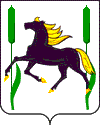           АДМИНИСТРАЦИЯ муниципального района          Камышлинский    Самарской области          ПОСТАНОВЛЕНИЕ        25.07.2016 г №385Об исполнении рекомендаций Рассмотрев выводы и рекомендации регионального отделения Общероссийского общественного движения «НАРОДНЫЙ ФРОНТ «ЗА РОССИЮ» в Самарской области по итогам выездного мониторинга эффективности государственной поддержки сельхозтоваропроизводителей муниципального района Камышлинский Самарской области, в соответствии с Федеральным законом от 06.10.2003 №131-ФЗ «Об общих принципах организации местного самоуправления в Российской Федерации», руководствуясь Уставом муниципального района Камышлинский, Администрация   муниципального района Камышлинский Самарской области  ПОСТАНОВЛЯЕТ:1. Руководителю управления сельского хозяйства и продовольствия Администрации муниципального района Камышлинский Яхимовичу С.П. принять управленческие решения по повышению эффективности работы управления. 2.	Заместителю Главы муниципального района – руководителю аппарата Шакурову Р.М., руководителю управления сельского хозяйства и продовольствия Яхимовичу С.П. совместно с сельхозтоваропроизводителями района провести работу по созданию общественного Совета сельхозпроизводителей района, задачей которого будет осуществление общественного контроля и оказание всемерного содействия по повышению эффективности работы сельскохозяйственной отрасли муниципального района. (Срок: до 01.11.2016).3.	Управлению сельского хозяйства и продовольствия (Яхимович С.П.), финансово-экономическому управлению (Салахов Р.А.) совместно с Собранием представителей муниципального района Камышлинский (по согласованию) принять меры по реализации муниципальной программы «Развитие сельского хозяйства и регулирование рынков сельскохозяйственной продукции, сырья и продовольствия в муниципальном районе Камышлинский» на 2016-2018 годы, утвержденной постановлением Администрации муниципального района Камышлинский от 01.10.2015 г №606. (Срок: постоянно).4. Управлению сельского хозяйства и продовольствия (Яхимович С.П.):4.1. Разработать комплекс мер по развитию потребкооперации, оказать содействие в организации сбора, переработки и реализации продукции фермерских и личных хозяйств. (Срок: до 31.12.2016).4.2. Обеспечить своевременное информирование местных сельхозпроизводителей о планируемой реализации инвестиционных проектов на территории муниципалитета.(Срок: постоянно).4.3. Провести работу по налаживанию плодотворного сотрудничества местных сельхозпроизводителей с инвесторами, планирующими и реализующими сельхозпроекты в муниципальном районе Камышлинский.(Срок: постоянно).4.4. Обеспечить эффективную методическую, юридическую и административную помощь крестьянско-фермерским хозяйствам в части получения всех форм государственной поддержки сельхозпроизводителей. (Срок: постоянно).5.  Комиссии по легализации трудовых отношений (Шайхутдинов М.Н.)  активизировать работу по легализации трудовых отношений, в т. ч. в отрасли сельского хозяйства.(Срок: постоянно).6.  Комитету по управлению муниципальным имуществом (Сафин И.А.), комитету по вопросам семьи и демографии (Абрарова Х.Т.) совместно с Администрациями сельских поселений осуществить комплекс мер для выделения земельных участков для многодетных семей в границах поселений с возможностью подключения к инженерной инфраструктуре.(Срок:  постоянно).7. Рекомендовать Администрации сельского поселения Балыкла (Юсупов Р.М.) провести ремонт памятника павшим в ВОВ в селе Сидяково.(Срок: до 01.09.2016).8. Опубликовать настоящее постановление в газете «Камышлинские известия» и разместить на официальном сайте Администрации муниципального района Камышлинский в сети Интернет. 9. Контроль за исполнением данного постановления оставляю за собой.10. Настоящее постановление вступает в силу со дня подписания. Глава муниципального района                                                       Р.К. БагаутдиновШакуров, 33643